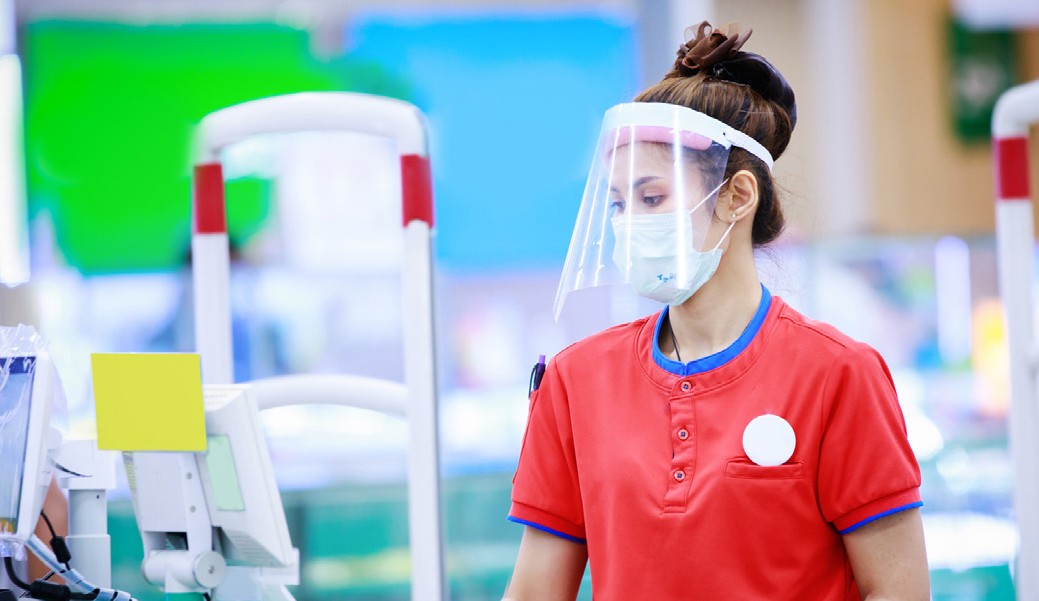 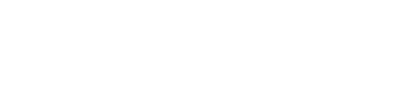 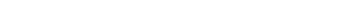 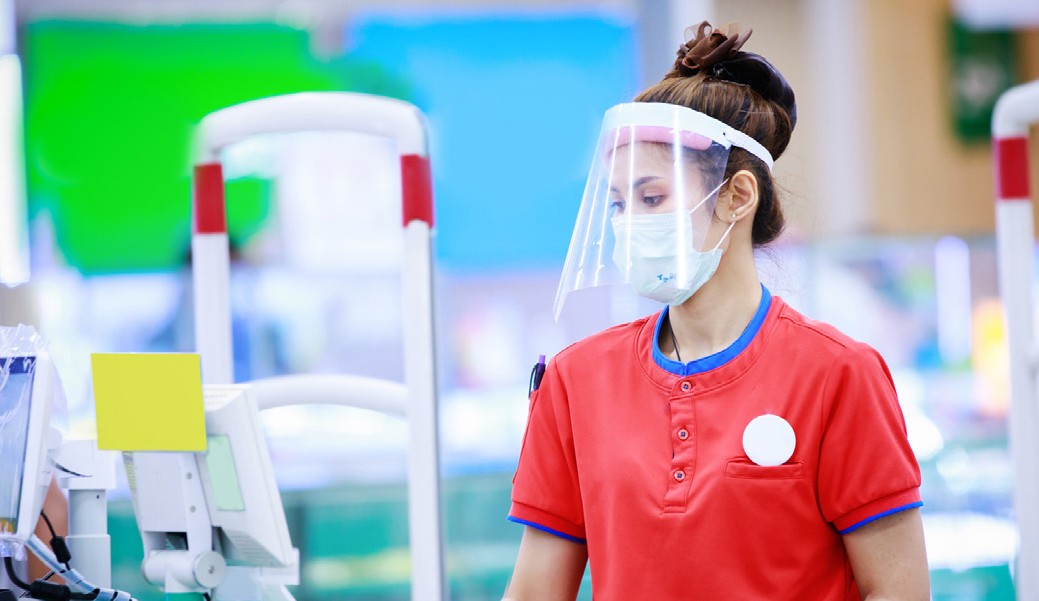 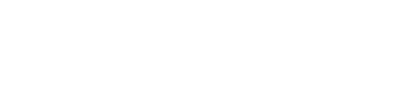 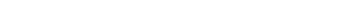 ¿Perdió usted su trabajo debido a los recientes acontecimientos? ¡Podemos ayudarle!El programa de Trabajadores Desplazados puede ayudar a las personas que perdieron su trabajo sin tener culpa propia para que vuelvan a trabajar. Para obtener más información sobre los servicios de los trabajadores desplazados, por favor, póngase en contacto con uno de los proveedores de servicios que figuran en la parte posterior de este folleto.Las personas elegibles pueden recibir los siguientes servicios para ayudarles a prepararse y encontrar un trabajo que esté en demanda ahora: Asesoramiento y planificación profesional individual Ponerle en contacto con empleadores que están contratando ahora Ponerle en contacto con recursos educativos, incluida la instrucción de inglés como segundo idioma (ESL) y educación básica para adultos  Asistencia financiera para educación y capacitación aprobadas por los consejeros para                 .   trabajos en demanda.  Formación para desarrollar nuevas habilidades en un nuevo campo Asistencia en las habilidades de eficacia en el lugar de trabajo   Asistencia con los gastos como transporte o cuidado familiar para ayudarlo a alcanzar sus metas laborales o de capacitación.  Las organizaciones en la lista a continuación pueden ayudarle a inscribirse en el programa de trabajadores desplazados y encontrar empleo. Comuníquese con una de las organizaciones enumeradas que sea la más apropiada para usted.American Indian OIC (AIOIC)612.341.3358, x126stephanien@takoda.orgAvivo612-752-8606richard.grigsby@avivomn.orgCity of Minneapolis651-539-4421Heidi.Stay@state.mn.usComunidades Latinas Unidas En Servicio (CLUES)612-746-3520zholub@clues.orgGoodwill Easter Seals Minnesota (GESMN)612-286-8597abardell@gesmn.org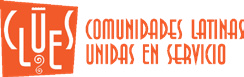 HIRED612-876-2366DWProgram@hired.orgJewish Family and Children Services (JFCS)952-417-2111careerservices@jfcsmpls.orgMinnesota Job Partners (MJP)612-676-3710clerical@mntsb.orgRamsey County651-266-9890www.ramseycounty.us/workforce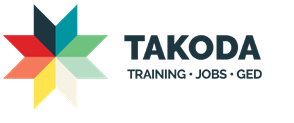 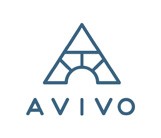 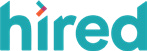 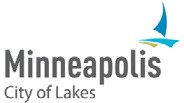 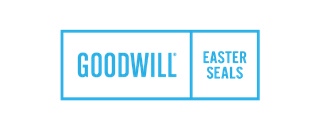 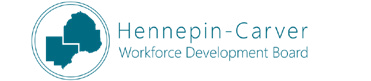 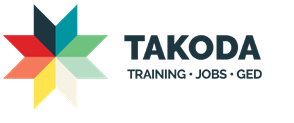 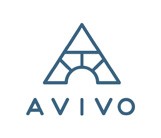 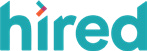 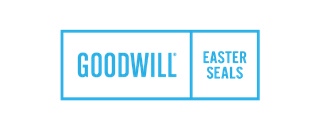 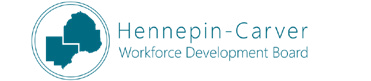 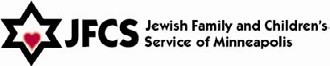 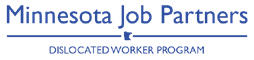 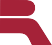 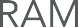 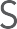 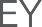 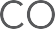 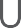 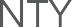 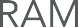 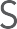 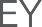 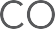 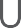 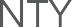 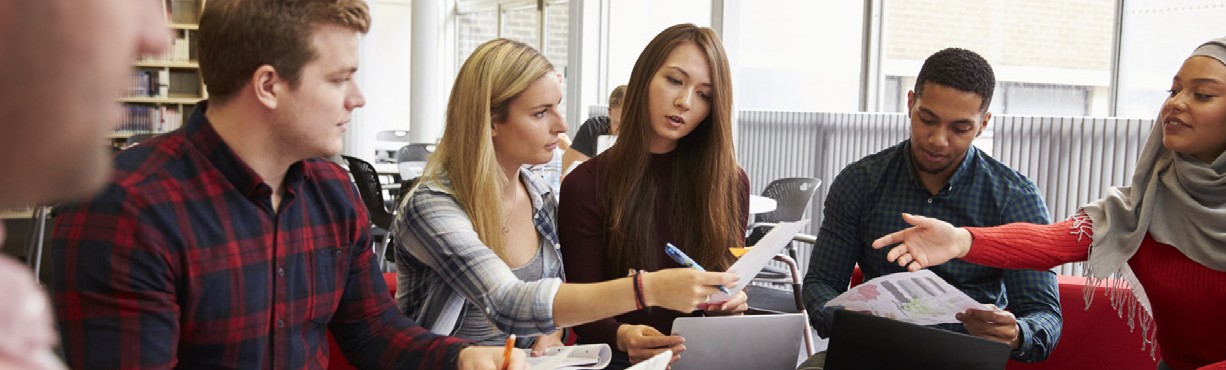 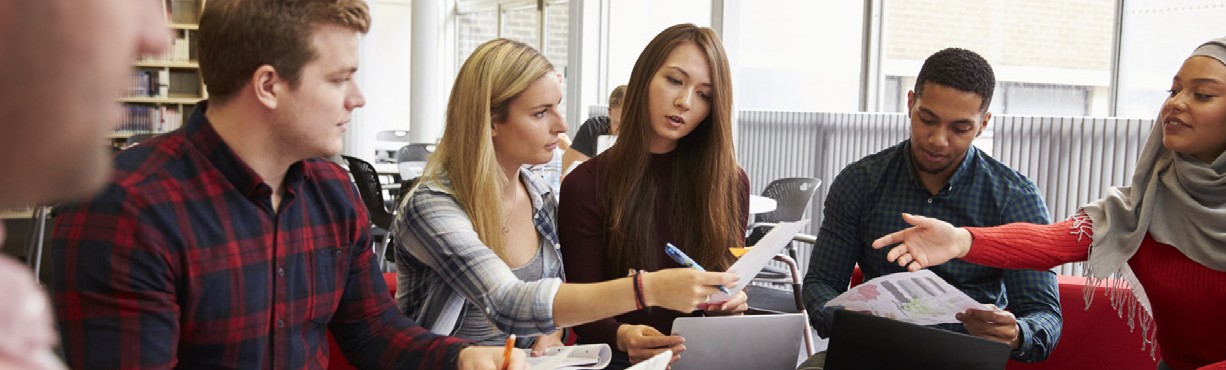 Esta información está disponible en formatos alternativos para personas con discapacidades llamando al 651-259-7537 o 866-213-1422 o por usar su servicio de retransmisión preferido. CareerForce es un empleador y proveedor de servicios que ofrece igualdad de oportunidades. CareerForce es un orgulloso socio de la red American Job Center.7/2020